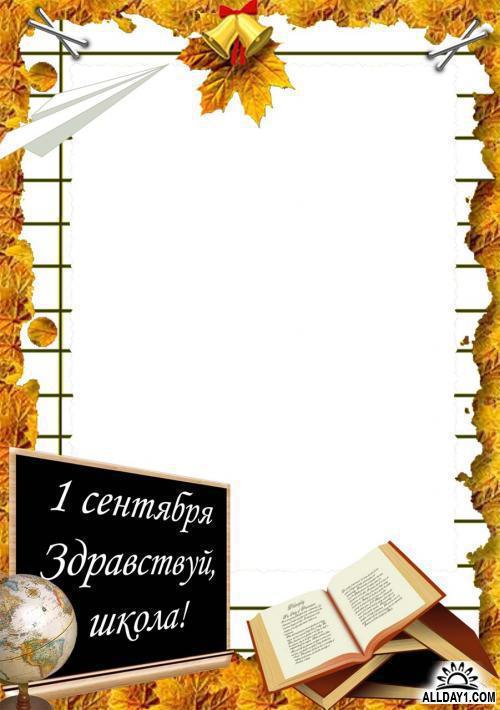 № 1 / 09.2017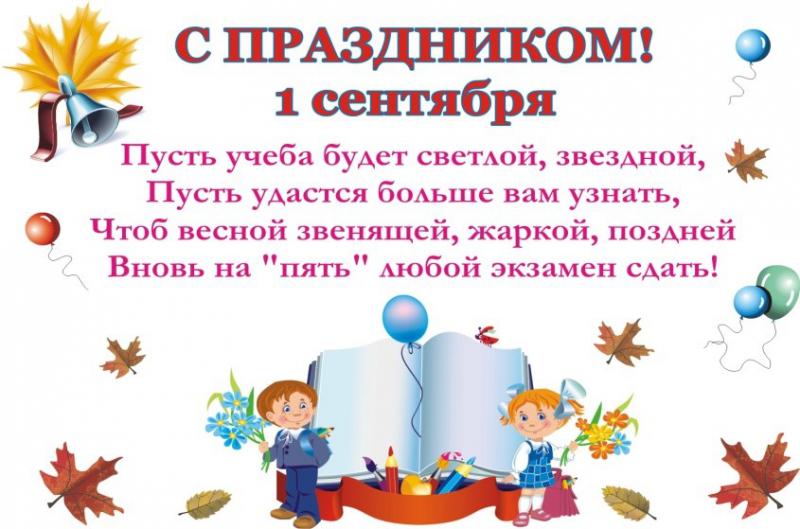 В 2017-2018 учебном году средняя школа № 56приветливо открыла двери для 44 классов, в которых будут учиться 1094 ученика, из них 155 – первоклассники.       Давать прочные и полезные знания будут                    опытные преподаватели, в педагогическом                                                      коллективе школы                                                   74 учителя.                                            УДАЧИ, ТЕРПЕНИЯ И УСПЕХОВ                                               В НОВОМ УЧЕБНОМ ГОДУ!!!КРЕАТИВ  № 1 / 09.2017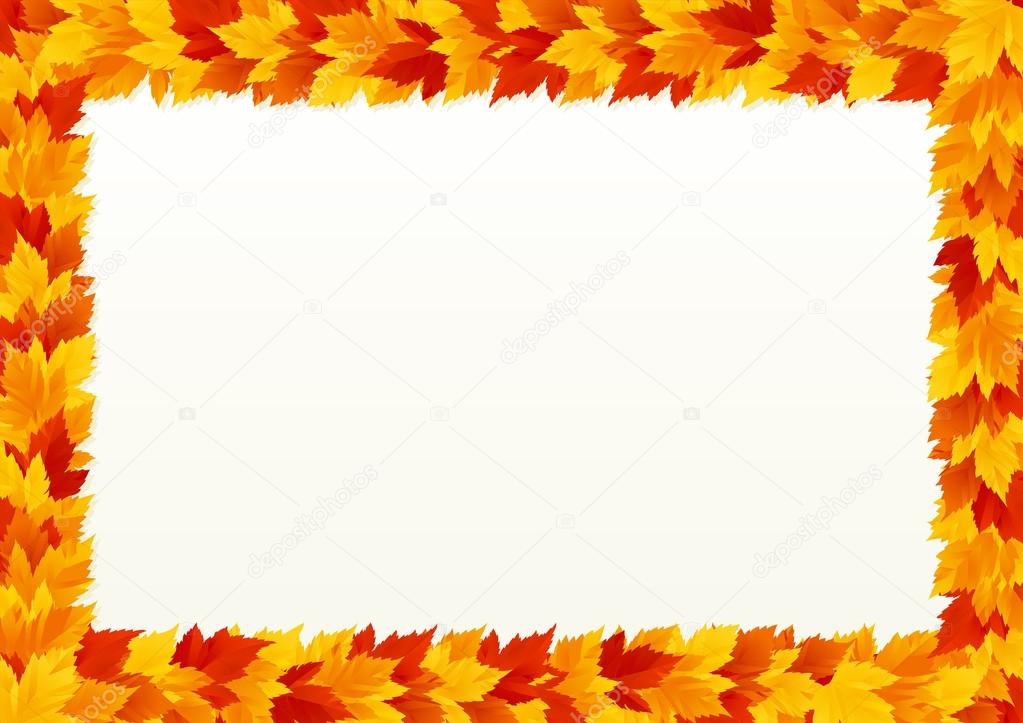 Праздник каждый день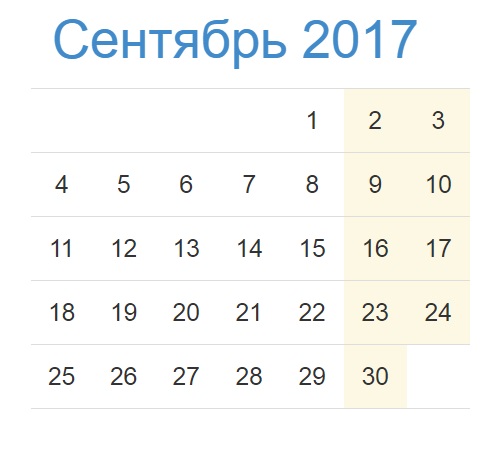  В России ежегодно 3 сентября  отмечается особая дата - День солидарности в борьбе с терроризмом. 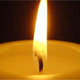 8 сентября - профессиональный праздник всех российских финансистов. Императором Александром I в этот день в 1802 году было создано Министерство финансов в России. 8 сентября – Международный день грамотности, который призван устранить пагубный недуг, возникающий как последствие нежелания учиться.9 сентября – Международный день красоты. Ни в коем случае нельзя говорить, что кто-то некрасив. У каждого своя, иногда особенная, КРАСОТА!13 сентября – День парикмахера. Эти специалисты с помощью ножниц и расчески создают и причёску, и хорошее настроение!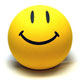 19 сентября в мире отмечается очень необычный праздник – день смайлика! Улыбнимтесь!22 сентября – Всемирный день без автомобиля. Основной целью его можно назвать привлечение внимания к проблеме негативного влияния, которое автомобили оказывают на окружающую среду. 27 сентября - Всемирный день туризма. Все в поход!27 сентября - День воспитателей. Они первые вместе с родителями помогают ребёнку познавать мир.28 сентября 2017 года - Всемирный день моря. Многие ежегодно в любое время посещают морские курорты, отечественные и заграничные, что очень полезно для здоровья. 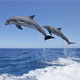 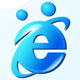 30 сентября - День Интернета в России. Теперь без этой всемирной системы объединённых компьютерных сетей мы не представляем своей жизни!КРЕАТИВ  № 1 / 09.2017День знаний в других странах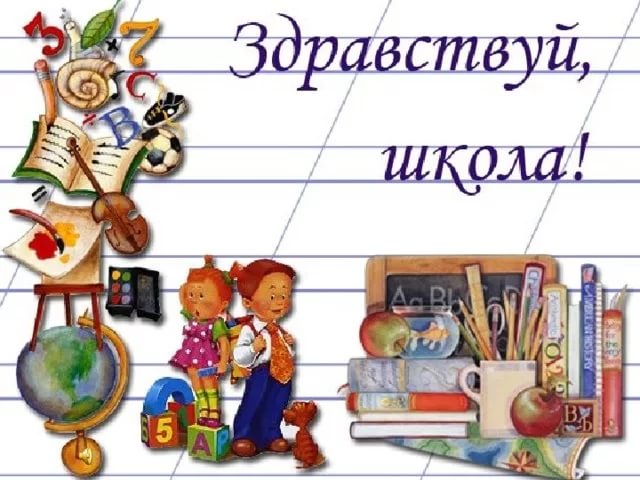    Каждая страна отмечает День знаний. Во многих странах это    1 сентября, но не везде!В США единого дня, когда все идут в школу – нет. Американские школы свободны в выборе дня, когда начинать учебный год, но должны уложиться между серединами августа и сентября.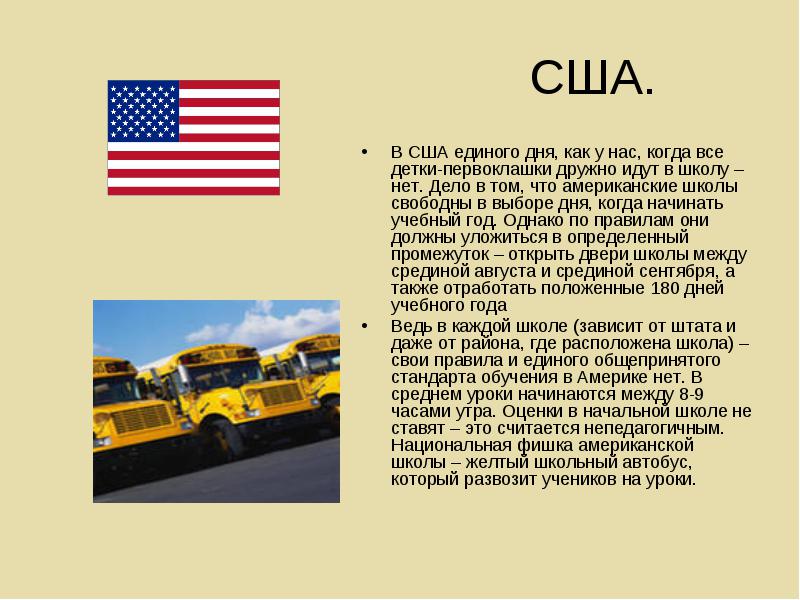 В Италии и в Испании отсутствует конкретная дата начала учебного года, оно определяется сроками сборки урожая в различных провинциях государства, но не позже 1 октября. Ученикам заранее сообщают, когда нужно собраться. В Японии День знаний отмечается в начале апреля, когда начинается цветение сакуры. Японцы считают: весна – это начало нового этапа жизни, потому следует приступать к учебе. 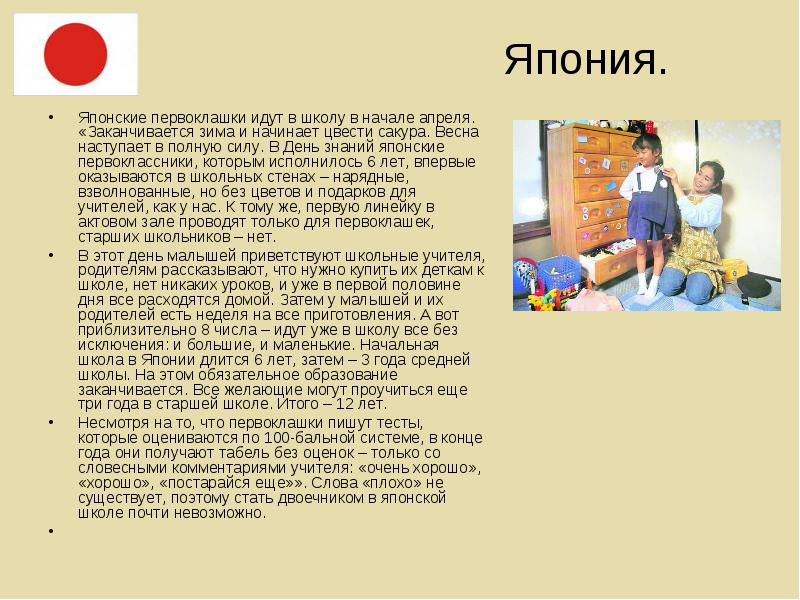 В Норвегии праздник приходится на конец апреля. Дети получают возможность для увлекательного времяпровождения в праздничный день, ведь конец второго месяца весны – это теплое время года.В Латинской Америке учебный год начинается в марте, который для латиноамериканцев считается сентябрем. В Аргентине, Коста-Рики, Бразилии - в начале февраля, в Чили – 1-ого марта, в Уругвае – в 1-ый понедельник марта.В Австралии учебный год начинается после Дня Австралии, который отмечают 26-ого января. В Новой Зеландии к учебе приступают 27-ого января, но иногда учебный год передвигают на начало февраля, слушаясь просьб родителей. Германия включает в себя 16 федеральных земель, в каждой занятия начинаются в индивидуально определенное время: в одних - в конце лета, в других – осенью. 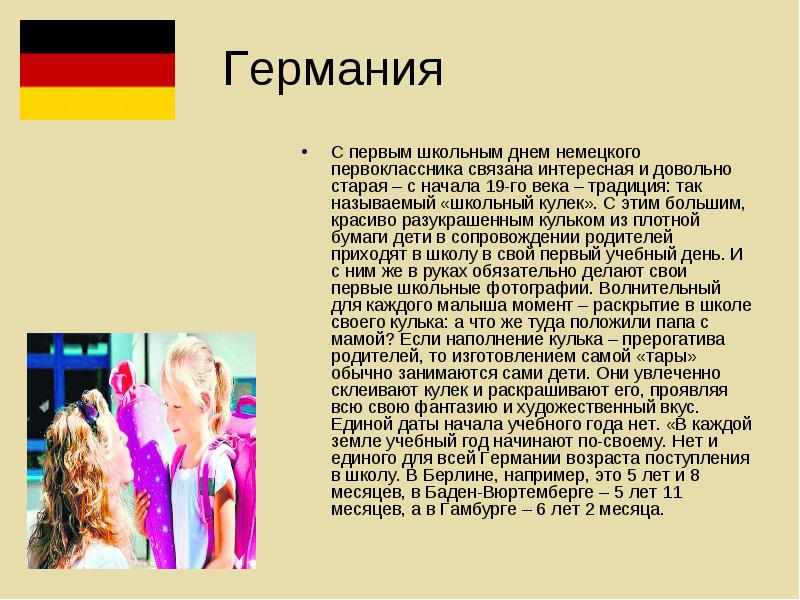 КРЕАТИВ  № 1 / 09.2017ЯРОСЛАВЛЬ – столица ЗОЛОТОГО КОЛЬЦА РоссииЗолотое кольцо – это группа городов, сосредоточенных на территории Центральной России и представляющих определённую историческую и культурную ценность. Соединённые автомобильными дорогами, они формируют символический круг, ставший олицетворением исторического и культурного наследия нашей страны. Более того, многие из его городов и их достопримечательности являются объектами охраны Фонда Всемирного наследия ЮНЕСКО. Традиционно в состав Золотого Кольца России входят восемь городов – Ярославль, Владимир, Суздаль, Иваново, Кострома, Сергиев посад, Переславль-Залесский и Ростов.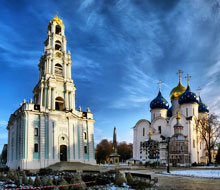 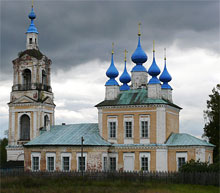 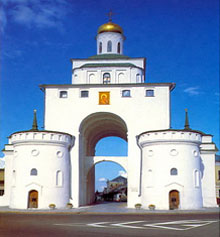 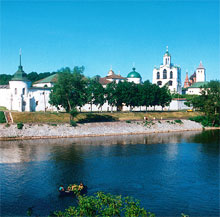 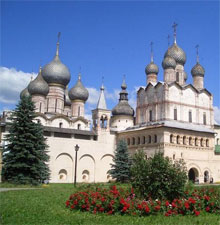 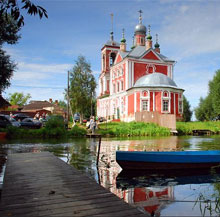 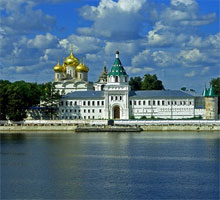 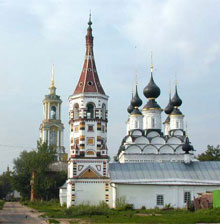 КРЕАТИВ  № 1 / 09.2017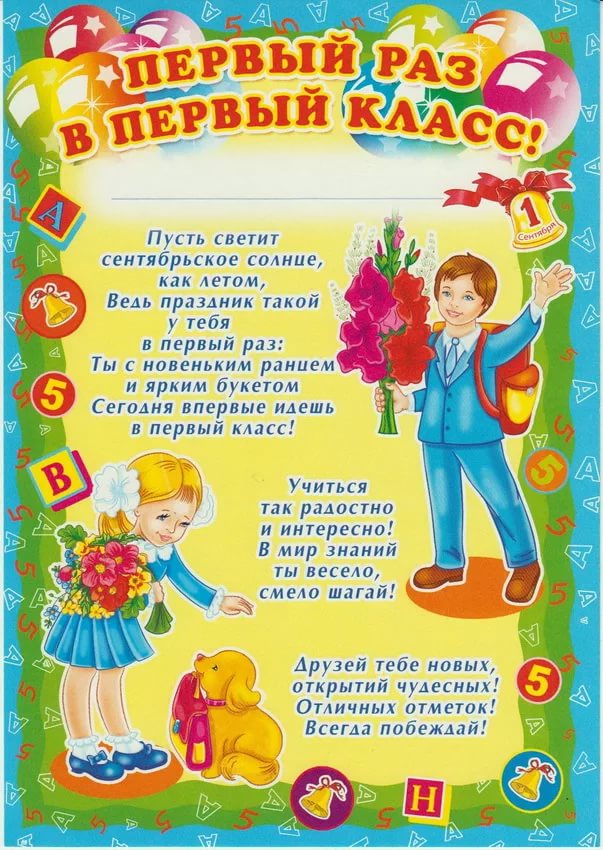 Советы первоклассникамМух ты в классе не считай,Слушай всё, запоминай.Содержи портфель в порядке,Книги, ручки и тетрадки.Не забудь про свой дневник:Ведь теперь ты - ученик.Знай, во время переменки,Никогда не стой у стенки.Лучше в игры поиграй,Доску вытри, поболтай.Как девчонки и мальчишки,Подготовь к уроку книжки.Ты не жадничай, делись,Будь хорошим, не дерись.Слабых в классе защищайИ в обиду не давай.Надо дружбой дорожить,Всем одной семьёю жить.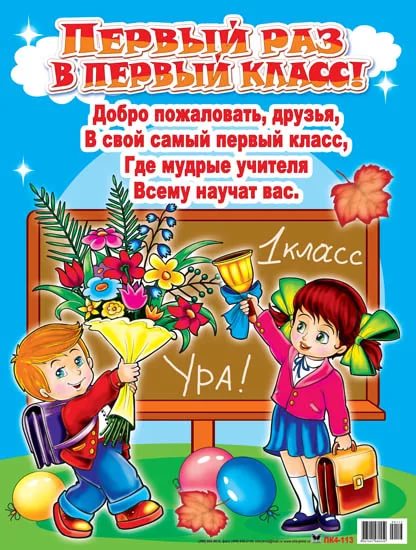 После школы отдохни,Взрослым дома помоги.И домашние заданьяНе оставь, друг, без вниманья.Делать их старайся сам:Без подсказок пап и мам Со здоровьем не шути,А в столовую иди.Там веди себя достойно,Аккуратно ешь, спокойно.С полным ртом не говори,Съел, посуду убери.. 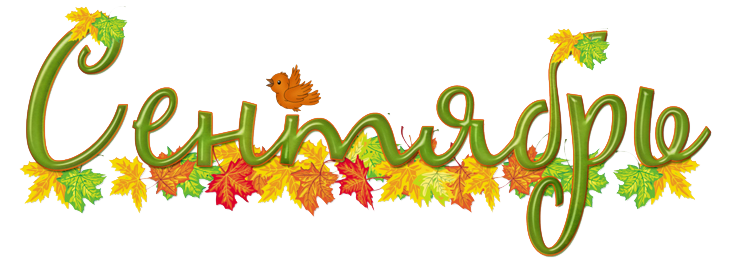 КРЕАТИВ  № 1 / 09.2017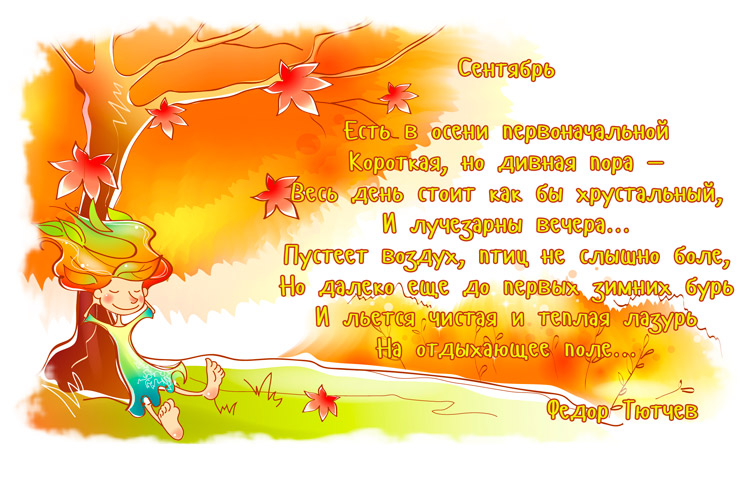 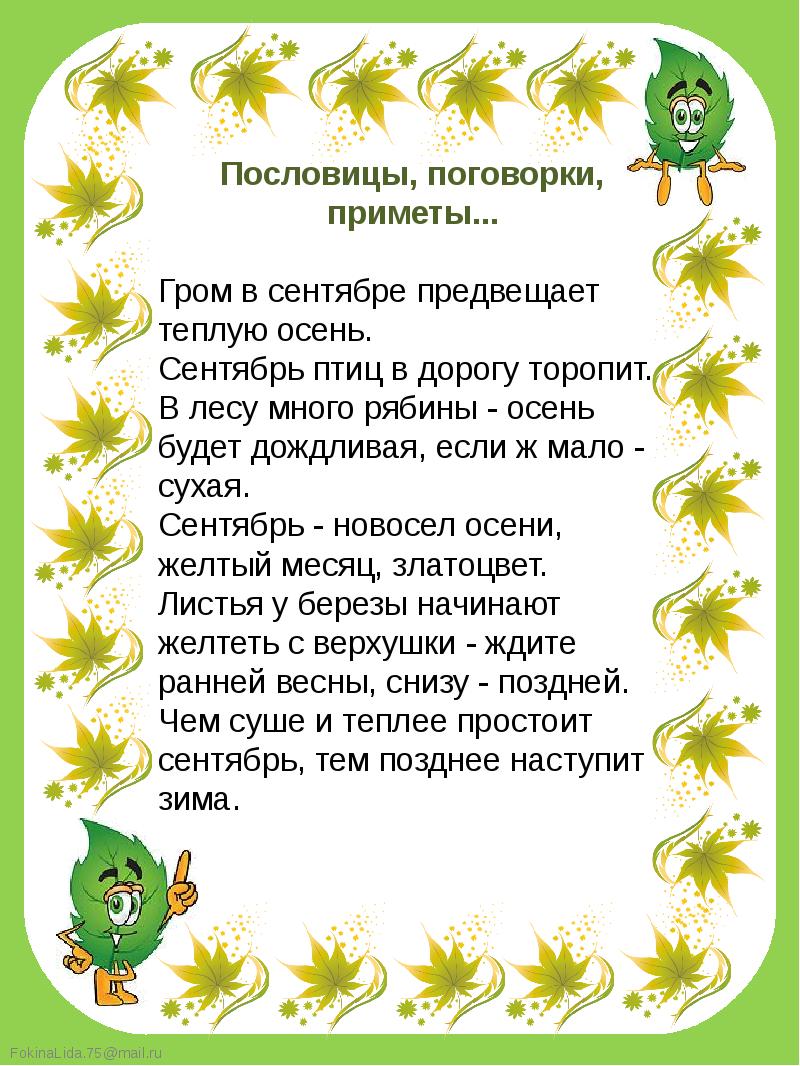 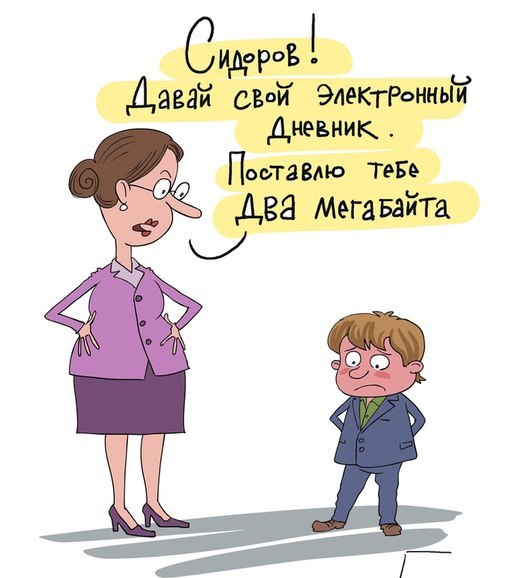 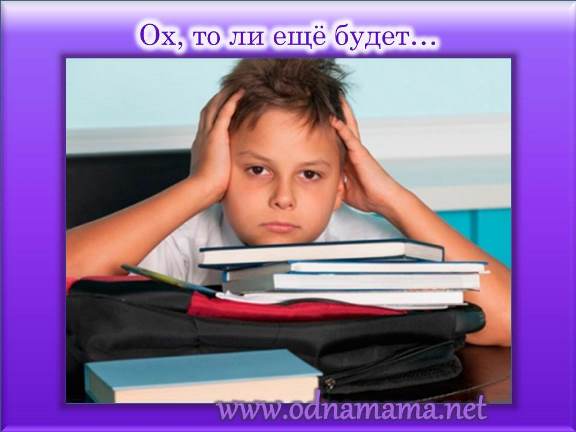 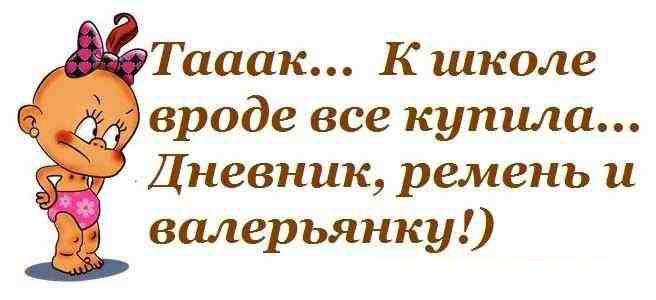 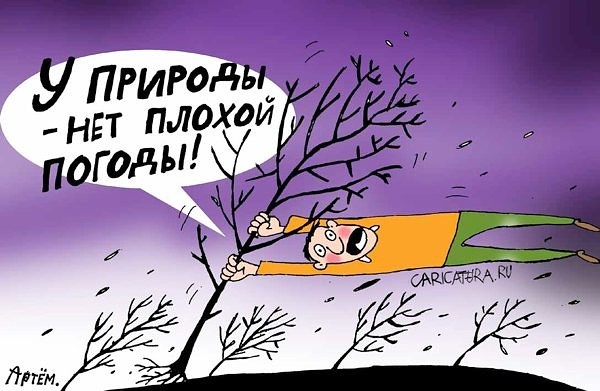 